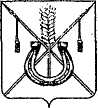 АДМИНИСТРАЦИЯ КОРЕНОВСКОГО ГОРОДСКОГО ПОСЕЛЕНИЯ КОРЕНОВСКОГО РАЙОНАПОСТАНОВЛЕНИЕот	___________      		                              			  № _________г. КореновскО внесении изменений в постановление администрацииКореновского городского поселения Кореновского районаот 25 апреля 2016 года № 710 «Об утверждении Положения о комиссии по соблюдению требований к служебному поведению муниципальныхслужащих и урегулированию конфликта интересов намуниципальной службе в администрации Кореновскогогородского поселения Кореновского района» В соответствие с Федеральным законом от 25 декабря 2008 года                        № 273-ФЗ «О противодействии коррупции», пунктом 8 Указа Президента Российской Федерации от 1 июля 2010 года № 821 «О комиссиях по соблюдению требований к служебному поведению федеральных государственных служащих и урегулированию конфликта интересов», администрация Кореновского городского поселения Кореновского района п о с т а н о в л я е т:1. Внести в постановление администрации Кореновского городского поселения Кореновского района от 25 апреля 2016 года № 710 «Об утверждении Положения о комиссии по соблюдению требований к служебному поведению муниципальных служащих и урегулированию конфликта интересов на муниципальной службе в администрации Кореновского городского поселения Кореновского района» следующие изменения:1.1. Подпункт б) пункта 14 приложения к постановлению изложить в новой редакции:«б) поступившее должностному лицу организационно-кадрового отдела администрации Кореновского городского поселения Кореновского района, ответственному за работу по профилактике коррупционных и иных правонарушений (далее – Отдел), в порядке, установленном нормативным правовым актом администрации Кореновского городского поселения Кореновского района:обращение гражданина, замещавшего в администрации Кореновского городского поселения Кореновского района должность муниципальной службы, включенную в перечень должностей, утвержденный нормативным правовым актом администрации Кореновского городского поселения Кореновского района, о даче согласия на замещение должности в коммерческой или некоммерческой организации либо на выполнение работы на условиях гражданско-правового договора в коммерческой или некоммерческой организации, если отдельные функции по муниципальному управлению этой организацией входили в его должностные (служебные) обязанности, до истечения двух лет со дня увольнения с муниципальной службы;заявление муниципального служащего о невозможности по объективным причинам представить сведения о доходах, об имуществе и обязательствах имущественного характера своих супруги (супруга) и несовершеннолетних детей;уведомление муниципального служащего о возникновении личной заинтересованности при исполнении должностных обязанностей, которая приводит или может привести к конфликту интересов;»2. Общему отделу администрации Кореновского городского                     поселения Кореновского района (Воротникова) опубликовать настоящее постановление в печатном средстве массовой информации и                                 обеспечить его размещение на официальном сайте администрации Кореновского городского поселения Кореновского района в информационно-телекоммуникационной сети «Интернет». 3. Постановление вступает в силу после его официального опубликования.Глава Кореновского городского поселенияКореновского района                                                                                Е.Н. Пергун